«Посвящение  в  профессию»  - 2017 Праздничная  программа  «Посвящение  в  профессию»  в нашей больнице, традиционно, проводится  в преддверии Нового Года,  когда молодые специалисты уже  немного  поработают,  вольются  в  коллектив, познают  азы  самостоятельной практики. В этом  году   праздничная  программа «Посвящение  в  профессию» состоялась   20  декабря   в развлекательном  центре  «Три  желания», где были  арендованы  все  восемь  дорожек боулинга и  в  течение  часа проводился  турнир  по  боулингу  среди  молодых  специалистов  и   наставников.  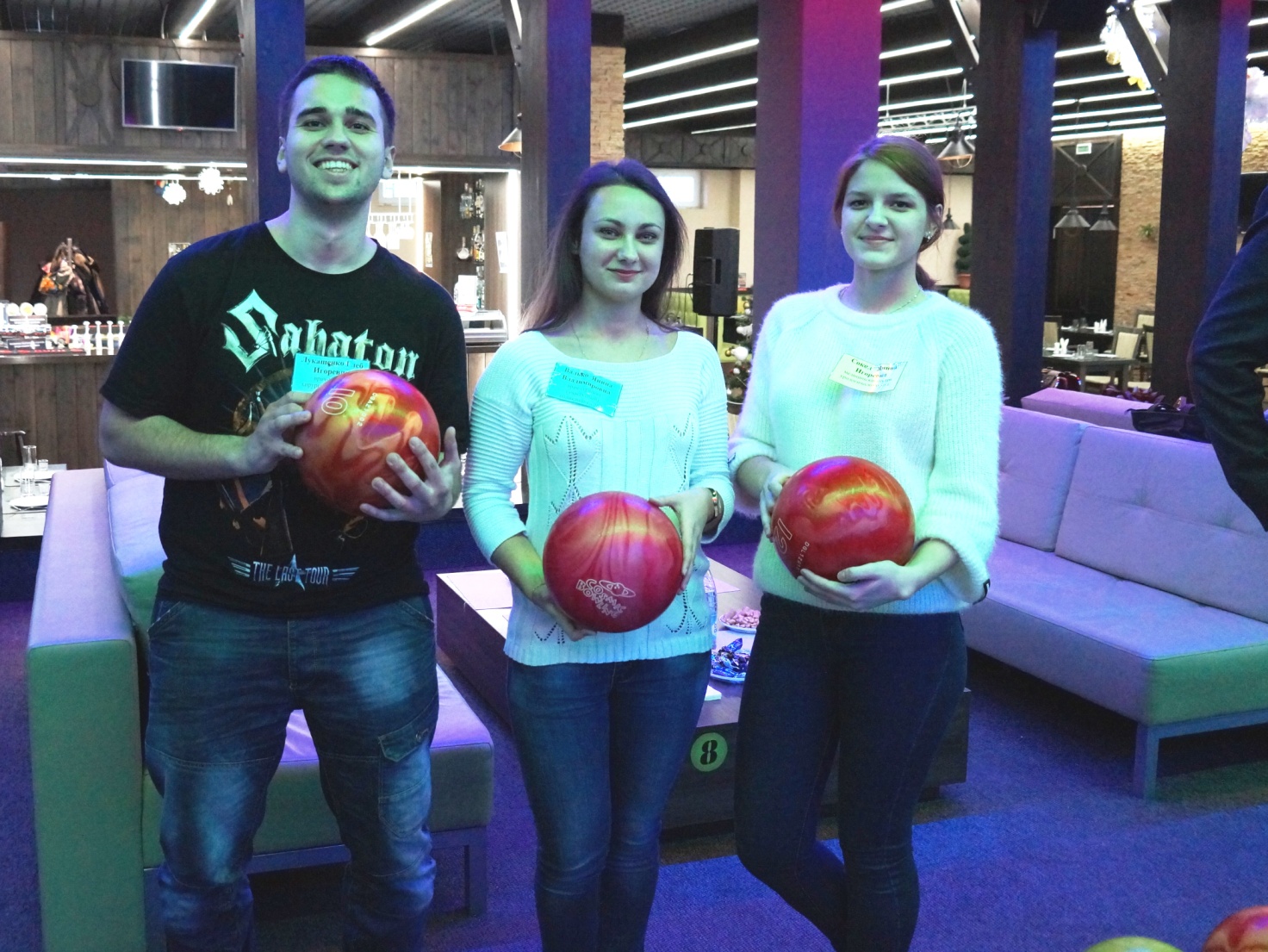 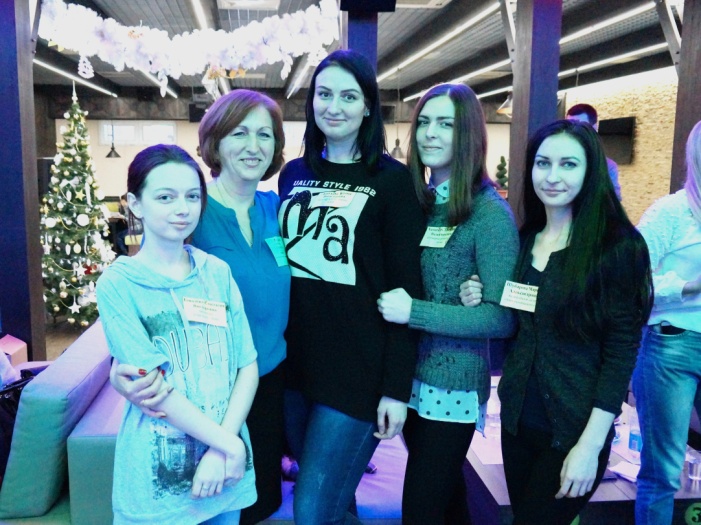 Программа  праздника  была  разработана  профсоюзным  комитетом, мероприятие  проводилось за  счет профсоюзных  средств  и  спонсорских  перечислений  от  ООО «Научно-производственный   центр  Химмедсинтез».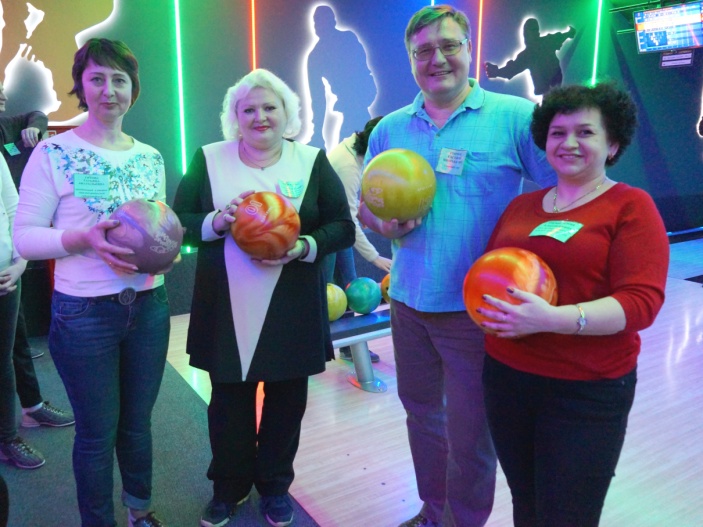 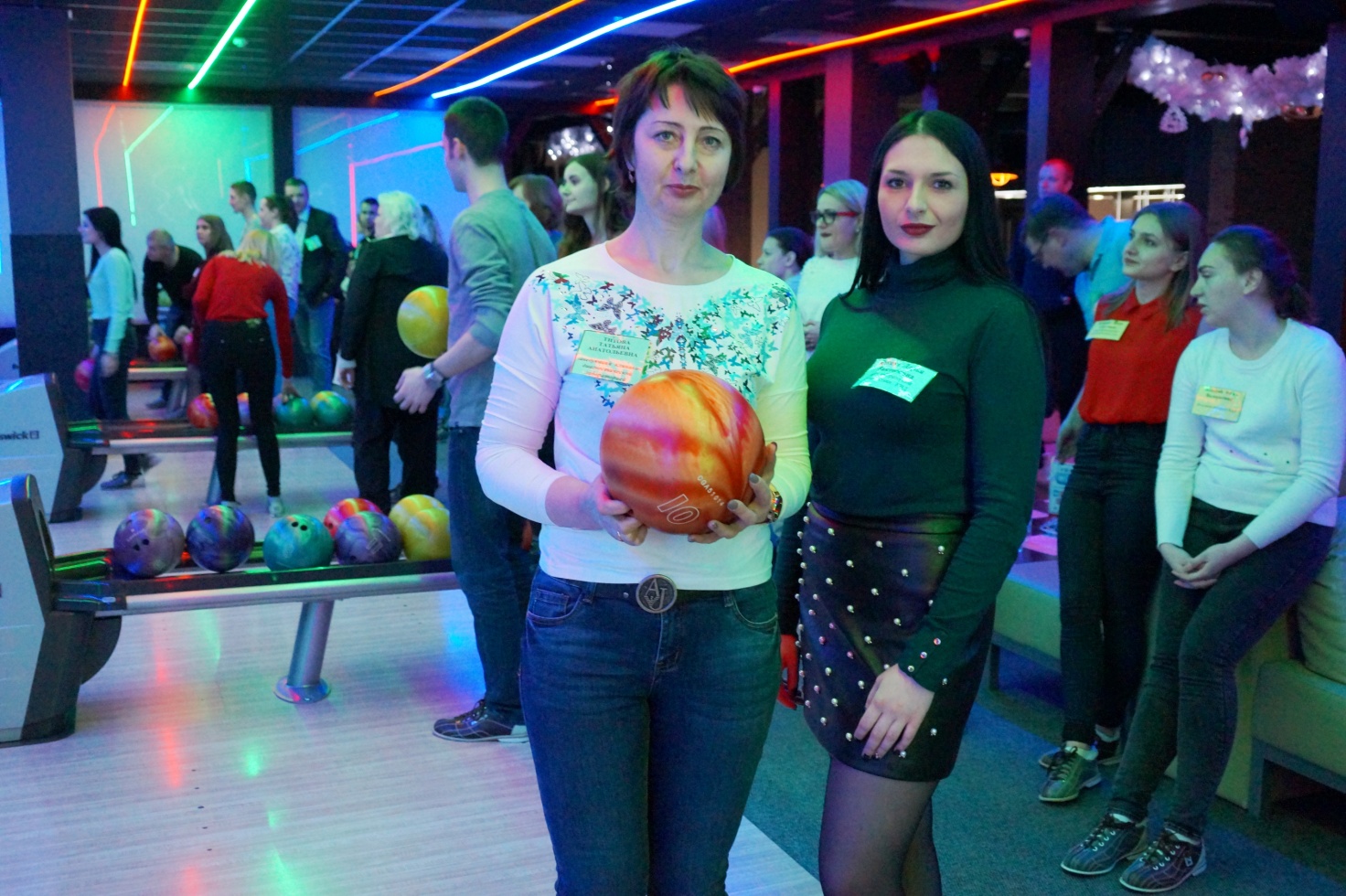 Профсоюзным  комитетом  были подготовлены  красочные  дипломы  восьми  победителям   каждой  дорожки  и  абсолютному  победителю  всего  турнира.  Также  для победителей  были  приготовлены новогодние  подарки  и  ценный  подарок  для абсолютного  победителя. В  программе  приняли  участие  28  молодых  специалистов  и  14  наставников. Час   пролетел,  как   одно     мгновение.   «Новички»    осваивалитехнику    бросков    под   радостные    комментарии     «старожил»    боулинга.2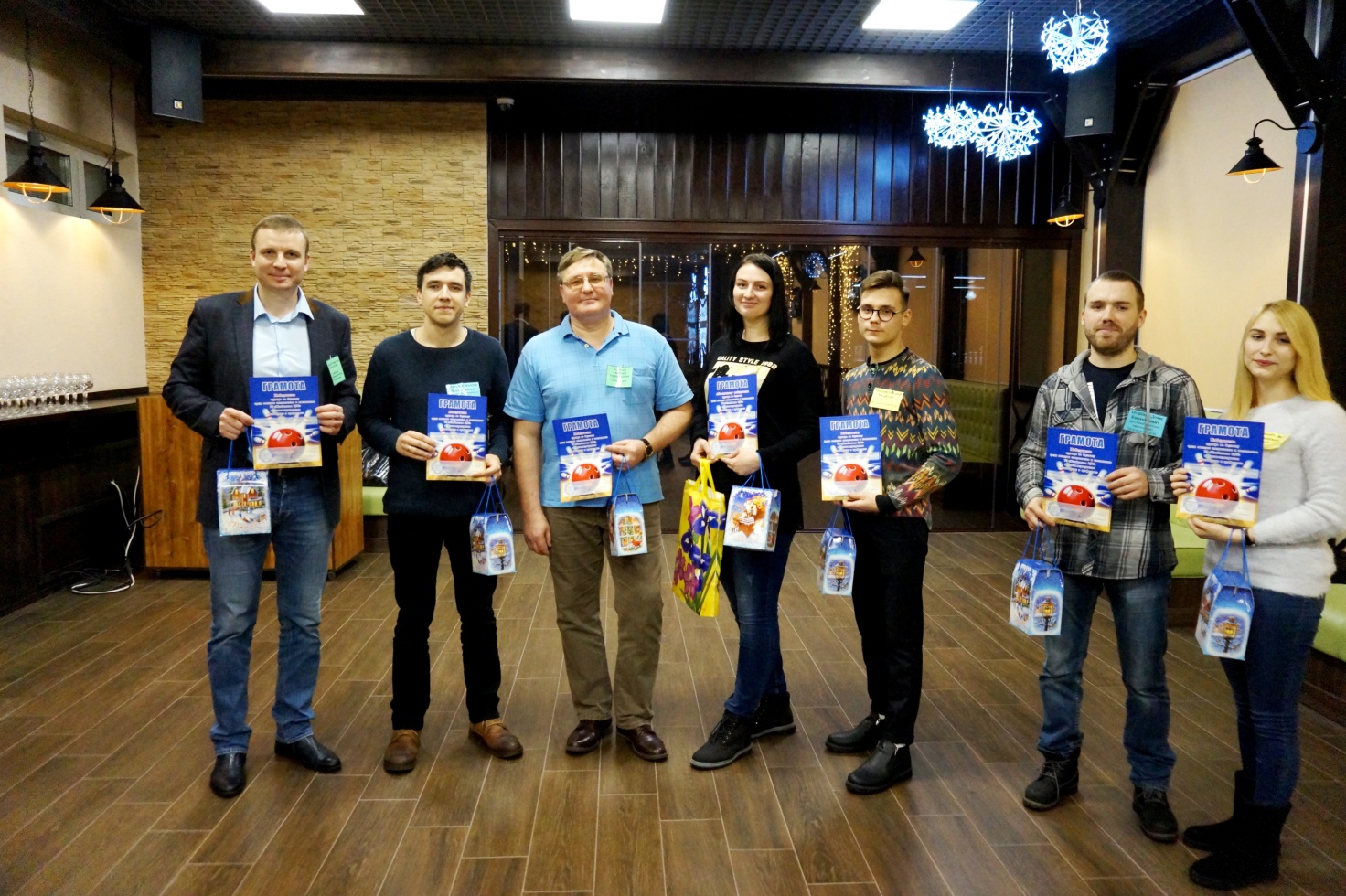 После  турнира  все  перешли   в   зал  ресторана, который  уже  был украшен к  Новому  Году.     Все  разместились   за  удобными  столами,  на   которых    были  сладости,  пицца, чай.   А  праздничная программа  продолжалась. Под дружные   аплодисменты  были награждены  все  победители турнира. Абсолютным  победителем  стала акушерка  родильного  дома    Лопухова  Юлия  Васильевна, которая дополнительно  получила  ценный  подарок  - часы  в виде картины.    Затем  перешли  непосредственно  к  посвящению  в  профессию.  С   поздравлениями  и  напутственными  словами  к  молодым  специалистам  обратился  главный   врач  Топчий  Евгений  Николаевич,    председатель  профсоюзного  комитета, врач - эндоскопист   Толканица  Раиса Владимировна, заместитель  главного  врача  по  медицинской  части  Авдеев  Виталий  Вячеславович, врач акушер -  гинеколог  Степаненко Татьяна  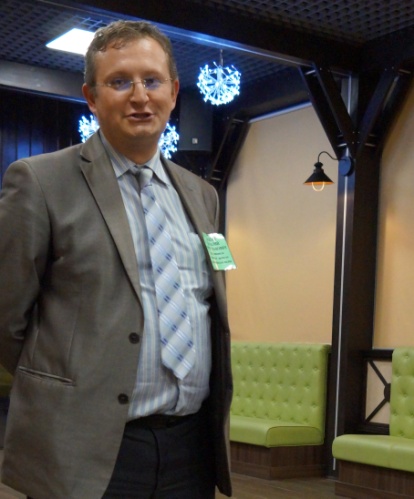 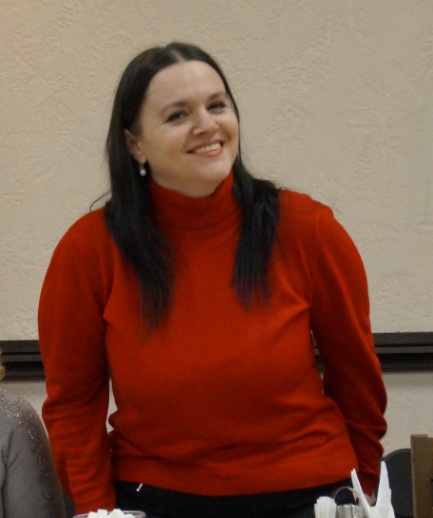 3Евгеньевна, главная  медицинская  сестра  Бородавко  Римма Васильевна,  врач - педиатр (заведующий)  детской  больницей  Ворошилина  Наталья Николаевна.  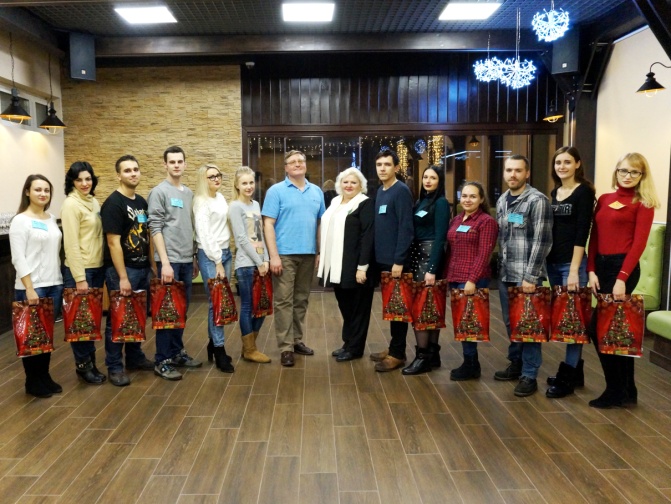 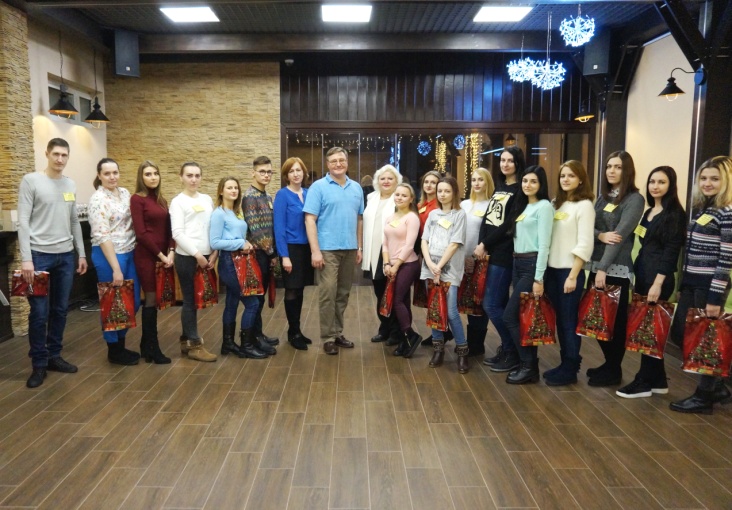 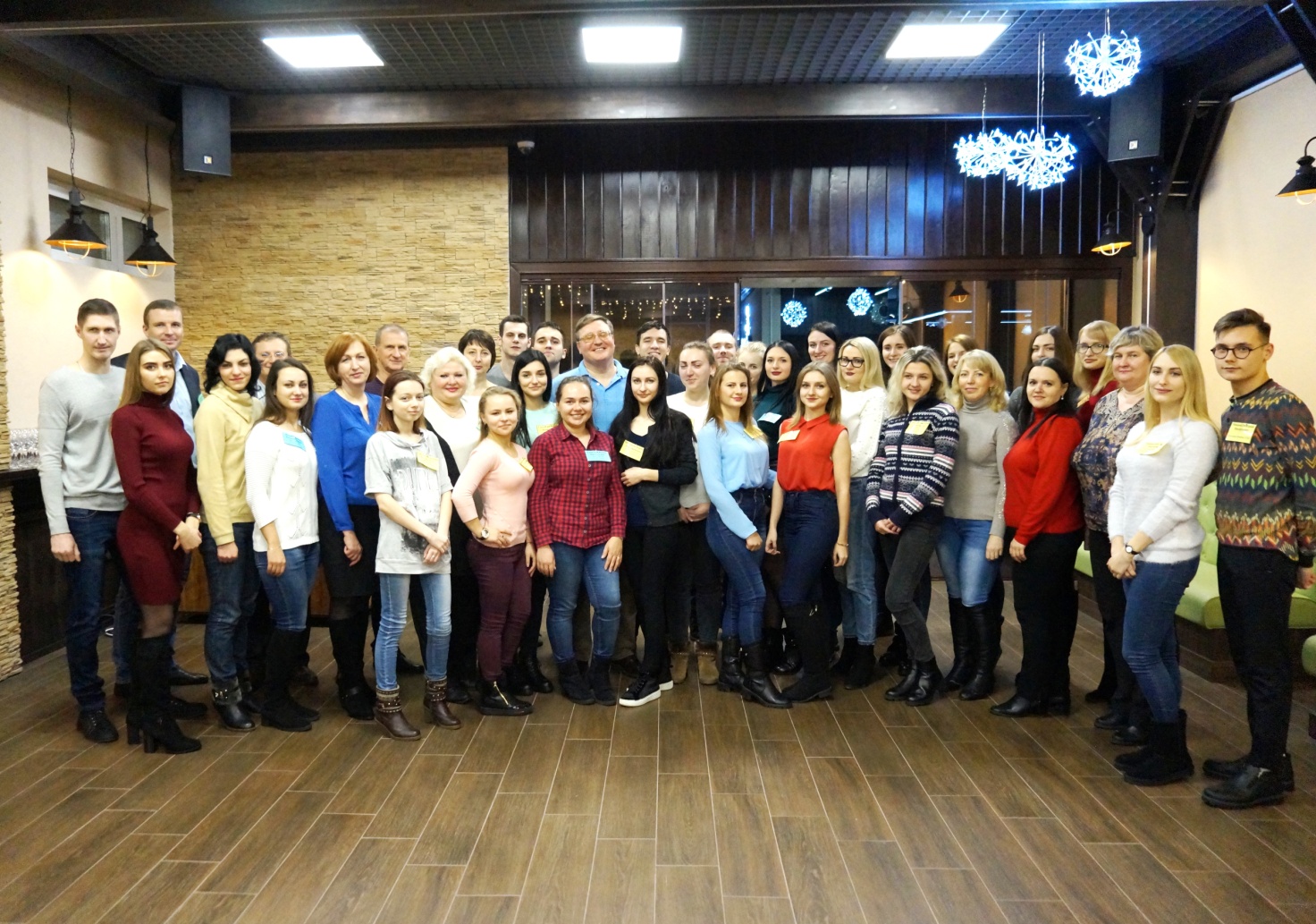 Кульминационным  моментом праздничной  программы  был праздничный  пятикиллограммовый торт  в  виде книги. Право разделить  торт  для всех  присутсвующих  было  предоставлено главному  врачу  Топчию  Е.Н. и абсолютному победителю турнира – молодому  специалисту, акушерке    родильного  дома    Лопуховой  Ю.В.4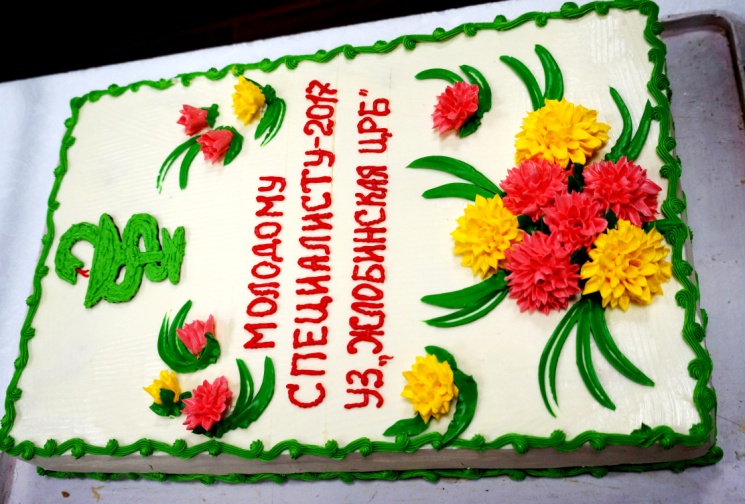 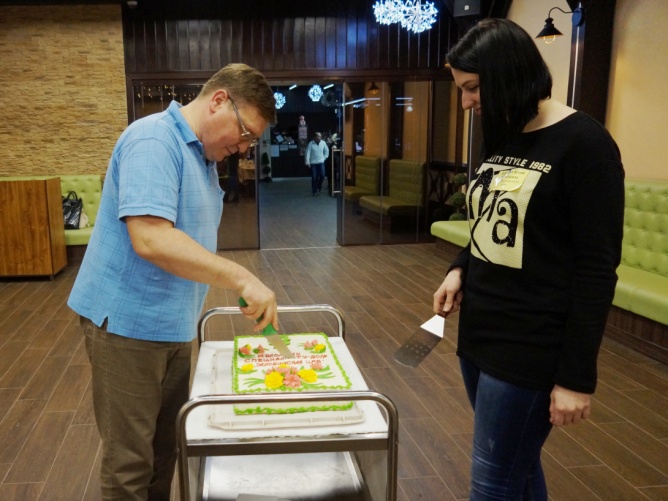 Вся праздничная  программа запечатлена  на  фотографиях, которые     были размещены  на  фотостенде  «Профсоюзная   жизнь».С праздничным  настроением  и  словами  благодарности  молодые  специалисты   уходили  с   мероприятия.Нам  бы  очень хотелось,  чтобы эти  приятные пережитые   минуты  помогли  им принять  решение  в  пользу  закрепления  в  нашем  учреждении  после  обязательной  отработки! С уважеинем, председатель  профсоюзного  комитета                                 Р.В.Толканица 